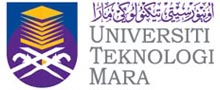  STUDENT’S REPORT FORM IMPORTANT: Complete this form and email or mail or fax to the Coordinator within 7 days of reporting for trainingName and student ID: 		Address (where you will be staying during the training duration)Tel									EmailTraining venue 	:Address	:Supervisor	:						Position:Tel		:			Fax:			Email:I understand the objectives of the industrial training …………………………………….              (Tick ‘/’ or ‘X’).I am aware of the evaluation procedures …………………………………………………I have given to my supervisor the Industrial Training Pack …………………………….I have informed my supervisor about the Evaluation Form……………………………..I have started a log book to record my daily routines……………………………………Any other issues (If you are facing a problem and need help, please indicate in the space below)